WorksheetsThis worksheet is based on the work within the project Environmental Socio-Scientific Issues in Initial Teacher Education (ENSITE). Coordination: Prof. Dr. Katja Maaß, UNIVERSITY OF EDUCATION FREIBURG, Germany. Partners: UNIVERSITEIT UTRECHT, Netherlands; ETHNIKO KAI KAPODISTRIAKO PANEPISTIMIO ATHINON, Greece; UNIVERSITÄT KLAGENFURT, Austria; UNIVERZITA KARLOVA, Czech Republic; UNIVERSITA TA MALTA, Malta; HACETTEPE UNIVERSITY, Turkey; NORGES TEKNISK-NATURVITENSKAPELIGE UNIVERSITET NTNU, Norway; UNIVERSITY OF NICOSIA, Cyprus; INSTITUTE OF MATHEMATICS AND INFORMATICS AT THE BULGARIAN ACADEMY OF SCIENCE, Bulgaria; UNIVERZITA KONSTANTINA FILOZOFA V NITRE, Slovakia.The project Environmental Socio-Scientific Issues in Initial Teacher Education (ENSITE) has received co -funding by the Erasmus+ programme of the European Union (grant no. 2019-1-DE01-KA203-005046). Neither the European Union/European Commission nor the project's national funding agency DAAD are responsible for the content or liable for any losses or damage resulting of the use of these resources.Module 10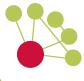 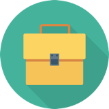 LESSON PLANNING II                       FOCUS TO METHODS© ENSITE project (grant no. 2019-1-DE01-KA203-005046) 2019-2022, lead contributions by International Centre for STEM Education (ICSE) at the University of Education Freiburg, Germany. CC BY-NC-SA 4.0 license granted.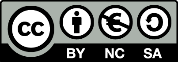 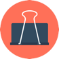 Activity 1.1: Reflection and critical analysis on specific designs on STEM lessonsActivity 1.1: Reflection and critical analysis on specific designs on STEM lessonsActivity 1.1: Reflection and critical analysis on specific designs on STEM lessons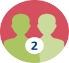 Work in groups 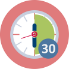 30 minRead lesson plan:How much fuel needs the aircraft?Flow of fluidsShare your experience with lesson plan with your schoolmates. Discuss answers on questions:What is the focus of the lesson?Which interdisciplinary issue did you find in the lesson plan?Is there some socio-scientific issue in the lesson plan?Which methods for teaching the lesson is designed?Which mathematics competences the lesson requires?Do you consider the lesson motivating? Yes/No? Explain.Which parts of the lesson plan would you like to keep or take out?How the lesson plan can be redesigned to follow some socio-scientific issue?How strongly is the topic connected with (your) personal life?How strongly the topic evokes prospective science research?Can you imagine adding some more active pedagogies methods to the lesson? Which ones? Describe.Read lesson plan:How much fuel needs the aircraft?Flow of fluidsShare your experience with lesson plan with your schoolmates. Discuss answers on questions:What is the focus of the lesson?Which interdisciplinary issue did you find in the lesson plan?Is there some socio-scientific issue in the lesson plan?Which methods for teaching the lesson is designed?Which mathematics competences the lesson requires?Do you consider the lesson motivating? Yes/No? Explain.Which parts of the lesson plan would you like to keep or take out?How the lesson plan can be redesigned to follow some socio-scientific issue?How strongly is the topic connected with (your) personal life?How strongly the topic evokes prospective science research?Can you imagine adding some more active pedagogies methods to the lesson? Which ones? Describe.Read lesson plan:How much fuel needs the aircraft?Flow of fluidsShare your experience with lesson plan with your schoolmates. Discuss answers on questions:What is the focus of the lesson?Which interdisciplinary issue did you find in the lesson plan?Is there some socio-scientific issue in the lesson plan?Which methods for teaching the lesson is designed?Which mathematics competences the lesson requires?Do you consider the lesson motivating? Yes/No? Explain.Which parts of the lesson plan would you like to keep or take out?How the lesson plan can be redesigned to follow some socio-scientific issue?How strongly is the topic connected with (your) personal life?How strongly the topic evokes prospective science research?Can you imagine adding some more active pedagogies methods to the lesson? Which ones? Describe.Read lesson plan:How much fuel needs the aircraft?Flow of fluidsShare your experience with lesson plan with your schoolmates. Discuss answers on questions:What is the focus of the lesson?Which interdisciplinary issue did you find in the lesson plan?Is there some socio-scientific issue in the lesson plan?Which methods for teaching the lesson is designed?Which mathematics competences the lesson requires?Do you consider the lesson motivating? Yes/No? Explain.Which parts of the lesson plan would you like to keep or take out?How the lesson plan can be redesigned to follow some socio-scientific issue?How strongly is the topic connected with (your) personal life?How strongly the topic evokes prospective science research?Can you imagine adding some more active pedagogies methods to the lesson? Which ones? Describe.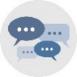 Activity 1.2: Common and different feature of materials and methodsActivity 1.2: Common and different feature of materials and methodsActivity 1.2: Common and different feature of materials and methodsActivity 1.2: Common and different feature of materials and methods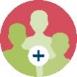 Plenary discussion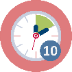 10 min10 minReflect on the answers with the whole group.Active method of creating common poster or posting labels can be implemented.Reflect on the answers with the whole group.Active method of creating common poster or posting labels can be implemented.Reflect on the answers with the whole group.Active method of creating common poster or posting labels can be implemented.Reflect on the answers with the whole group.Active method of creating common poster or posting labels can be implemented.Activity 1.3: Two dimensions: citizenship and science dimensions of the two lessonsActivity 1.3: Two dimensions: citizenship and science dimensions of the two lessonsActivity 1.3: Two dimensions: citizenship and science dimensions of the two lessons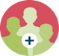 Plenary discussion10 minDiscuss more deeply the interdisciplinary dimension and STEM principles of two lessons.Give your answers to questions:How deeply the lesson fits to the interdisciplinary approach of mathematics lessons?How would you redesign the lesson plan towards deeper motivation of socio-scientific issues?Discuss more deeply the interdisciplinary dimension and STEM principles of two lessons.Give your answers to questions:How deeply the lesson fits to the interdisciplinary approach of mathematics lessons?How would you redesign the lesson plan towards deeper motivation of socio-scientific issues?Discuss more deeply the interdisciplinary dimension and STEM principles of two lessons.Give your answers to questions:How deeply the lesson fits to the interdisciplinary approach of mathematics lessons?How would you redesign the lesson plan towards deeper motivation of socio-scientific issues?Discuss more deeply the interdisciplinary dimension and STEM principles of two lessons.Give your answers to questions:How deeply the lesson fits to the interdisciplinary approach of mathematics lessons?How would you redesign the lesson plan towards deeper motivation of socio-scientific issues?Activity 1.4: How to adapt lesson?Activity 1.4: How to adapt lesson?Activity 1.4: How to adapt lesson?Plenary discussion 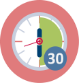 30 minHave again a look at the two examples and try to find some more provoking questions within the topics. Two open ended SSI problems:Massive aircraft transport over living areas massively hurts the environment and badly influences the quality of vegetables. Building small hydropower systems on small rivers is the ecological catastrophe!Have again a look at the two examples and try to find some more provoking questions within the topics. Two open ended SSI problems:Massive aircraft transport over living areas massively hurts the environment and badly influences the quality of vegetables. Building small hydropower systems on small rivers is the ecological catastrophe!Have again a look at the two examples and try to find some more provoking questions within the topics. Two open ended SSI problems:Massive aircraft transport over living areas massively hurts the environment and badly influences the quality of vegetables. Building small hydropower systems on small rivers is the ecological catastrophe!Have again a look at the two examples and try to find some more provoking questions within the topics. Two open ended SSI problems:Massive aircraft transport over living areas massively hurts the environment and badly influences the quality of vegetables. Building small hydropower systems on small rivers is the ecological catastrophe!Activity 1.5: Redesigning the lessonActivity 1.5: Redesigning the lessonActivity 1.5: Redesigning the lesson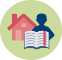 Discussion and homework10 min + homeworkDesign your mathematics lesson with focus to ecology. Be creative and consider the appropriate mathematical competences of the age of pupils. In your designed lesson describe:Age of pupilsMathematics topicEcological and environmental topic with socio-scientific issue Methods, which you plan to use during the lessonTasks and/or problemsHand out: PPT presentation Design your mathematics lesson with focus to ecology. Be creative and consider the appropriate mathematical competences of the age of pupils. In your designed lesson describe:Age of pupilsMathematics topicEcological and environmental topic with socio-scientific issue Methods, which you plan to use during the lessonTasks and/or problemsHand out: PPT presentation Design your mathematics lesson with focus to ecology. Be creative and consider the appropriate mathematical competences of the age of pupils. In your designed lesson describe:Age of pupilsMathematics topicEcological and environmental topic with socio-scientific issue Methods, which you plan to use during the lessonTasks and/or problemsHand out: PPT presentation Design your mathematics lesson with focus to ecology. Be creative and consider the appropriate mathematical competences of the age of pupils. In your designed lesson describe:Age of pupilsMathematics topicEcological and environmental topic with socio-scientific issue Methods, which you plan to use during the lessonTasks and/or problemsHand out: PPT presentation Activity 1.6:  Redesigned STEM lessons plans: Homework presentations and discussionActivity 1.6:  Redesigned STEM lessons plans: Homework presentations and discussionActivity 1.6:  Redesigned STEM lessons plans: Homework presentations and discussion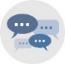 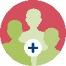 Plenary presentation and discussion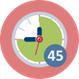 45 minStudents present their redesigned lesson. The whole group discuss the presentations. The dominant questions of the discussion can be:Is the designed ecological topic organic part of the designed mathematics lesson or is it only superficial application of mathematical knowledge?Can the ecological topic evoke deeper socio-scientific feeling in pupils?Could pupils be motivated within the designed topic?Is the topic rich enough of finding mathematical facts for creating mathematical model?Are designed methods active and innovative?Result of the activity should be choosing the best redesigned lesson(s).The presentation of the redesigned lesson is one of the assessed pieces of the work of ITE student within the Module 10.Students present their redesigned lesson. The whole group discuss the presentations. The dominant questions of the discussion can be:Is the designed ecological topic organic part of the designed mathematics lesson or is it only superficial application of mathematical knowledge?Can the ecological topic evoke deeper socio-scientific feeling in pupils?Could pupils be motivated within the designed topic?Is the topic rich enough of finding mathematical facts for creating mathematical model?Are designed methods active and innovative?Result of the activity should be choosing the best redesigned lesson(s).The presentation of the redesigned lesson is one of the assessed pieces of the work of ITE student within the Module 10.Students present their redesigned lesson. The whole group discuss the presentations. The dominant questions of the discussion can be:Is the designed ecological topic organic part of the designed mathematics lesson or is it only superficial application of mathematical knowledge?Can the ecological topic evoke deeper socio-scientific feeling in pupils?Could pupils be motivated within the designed topic?Is the topic rich enough of finding mathematical facts for creating mathematical model?Are designed methods active and innovative?Result of the activity should be choosing the best redesigned lesson(s).The presentation of the redesigned lesson is one of the assessed pieces of the work of ITE student within the Module 10.Students present their redesigned lesson. The whole group discuss the presentations. The dominant questions of the discussion can be:Is the designed ecological topic organic part of the designed mathematics lesson or is it only superficial application of mathematical knowledge?Can the ecological topic evoke deeper socio-scientific feeling in pupils?Could pupils be motivated within the designed topic?Is the topic rich enough of finding mathematical facts for creating mathematical model?Are designed methods active and innovative?Result of the activity should be choosing the best redesigned lesson(s).The presentation of the redesigned lesson is one of the assessed pieces of the work of ITE student within the Module 10.Activity 2.1: Examples of lessons designsActivity 2.1: Examples of lessons designsActivity 2.1: Examples of lessons designsActivity 2.1: Examples of lessons designs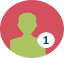 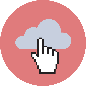 Quiz. Topic: TreeQuiz. Topic: Tree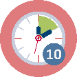 10 minStudents complete the quiz on their mobile phones or tablets. Quiz is available for sharing on application: b.socrative.com, student login, quiz code: SOC-52853951.Lecturer shows immediate results of the quiz.Students complete the quiz on their mobile phones or tablets. Quiz is available for sharing on application: b.socrative.com, student login, quiz code: SOC-52853951.Lecturer shows immediate results of the quiz.Students complete the quiz on their mobile phones or tablets. Quiz is available for sharing on application: b.socrative.com, student login, quiz code: SOC-52853951.Lecturer shows immediate results of the quiz.Students complete the quiz on their mobile phones or tablets. Quiz is available for sharing on application: b.socrative.com, student login, quiz code: SOC-52853951.Lecturer shows immediate results of the quiz.Students complete the quiz on their mobile phones or tablets. Quiz is available for sharing on application: b.socrative.com, student login, quiz code: SOC-52853951.Lecturer shows immediate results of the quiz.Quiz results discussion and mind mapping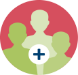 Quiz results discussion and mind mapping20 min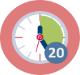 20 min20 minQuiz results  discussion in the whole group. Students can complete mind map of the topic: Tree with focus to „tree mathematics“.  The application https://www.mindmup.com/#storage is recommended. Quiz results  discussion in the whole group. Students can complete mind map of the topic: Tree with focus to „tree mathematics“.  The application https://www.mindmup.com/#storage is recommended. Quiz results  discussion in the whole group. Students can complete mind map of the topic: Tree with focus to „tree mathematics“.  The application https://www.mindmup.com/#storage is recommended. Quiz results  discussion in the whole group. Students can complete mind map of the topic: Tree with focus to „tree mathematics“.  The application https://www.mindmup.com/#storage is recommended. Quiz results  discussion in the whole group. Students can complete mind map of the topic: Tree with focus to „tree mathematics“.  The application https://www.mindmup.com/#storage is recommended. Activity 2.2: Outdoor lesson introductionActivity 2.2: Outdoor lesson introduction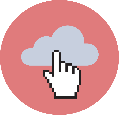 Plenary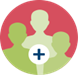        30 min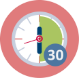 MathCityMap portal and Generic tasks for outdoor education introduction. The rich online database of generic tasks is available for free using and can be exploited as an inspiration for new tasks design, the tasks about objects with SSI ecological context.MathCityMap portal and Generic tasks for outdoor education introduction. The rich online database of generic tasks is available for free using and can be exploited as an inspiration for new tasks design, the tasks about objects with SSI ecological context.Activity 2.3: Outdoor lesson experience, HomeworkActivity 2.3: Outdoor lesson experience, HomeworkActivity 2.3: Outdoor lesson experience, HomeworkActivity 2.3: Outdoor lesson experience, HomeworkIndividual work or Work in groupsIndividual work or Work in groups30 minDownload the free application MathCityMap to your mobile phone or tablet.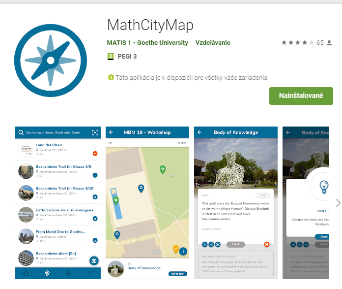 Students can work individually or in groups of 3-4 and run the MathCityMap trial prepared by lecturer.The name of Slovak version of the trail: [MCM@home]Stromy okolo rieky Nitra, code of the trail: 174015.After the trail students discuss the MathCityMap application potential for using on math lessons with SSI issues.Download the free application MathCityMap to your mobile phone or tablet.Students can work individually or in groups of 3-4 and run the MathCityMap trial prepared by lecturer.The name of Slovak version of the trail: [MCM@home]Stromy okolo rieky Nitra, code of the trail: 174015.After the trail students discuss the MathCityMap application potential for using on math lessons with SSI issues.Download the free application MathCityMap to your mobile phone or tablet.Students can work individually or in groups of 3-4 and run the MathCityMap trial prepared by lecturer.The name of Slovak version of the trail: [MCM@home]Stromy okolo rieky Nitra, code of the trail: 174015.After the trail students discuss the MathCityMap application potential for using on math lessons with SSI issues.Download the free application MathCityMap to your mobile phone or tablet.Students can work individually or in groups of 3-4 and run the MathCityMap trial prepared by lecturer.The name of Slovak version of the trail: [MCM@home]Stromy okolo rieky Nitra, code of the trail: 174015.After the trail students discuss the MathCityMap application potential for using on math lessons with SSI issues.Download the free application MathCityMap to your mobile phone or tablet.Students can work individually or in groups of 3-4 and run the MathCityMap trial prepared by lecturer.The name of Slovak version of the trail: [MCM@home]Stromy okolo rieky Nitra, code of the trail: 174015.After the trail students discuss the MathCityMap application potential for using on math lessons with SSI issues.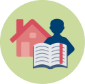 HomeworkHomeworkHomeworkPrepare five tasks dealing with objects in real environment. Tasks will be used for creating the new trial with focus to environmental socio-scientific issues by exploiting mathematical competences.Prepare five tasks dealing with objects in real environment. Tasks will be used for creating the new trial with focus to environmental socio-scientific issues by exploiting mathematical competences.Prepare five tasks dealing with objects in real environment. Tasks will be used for creating the new trial with focus to environmental socio-scientific issues by exploiting mathematical competences.Prepare five tasks dealing with objects in real environment. Tasks will be used for creating the new trial with focus to environmental socio-scientific issues by exploiting mathematical competences.Prepare five tasks dealing with objects in real environment. Tasks will be used for creating the new trial with focus to environmental socio-scientific issues by exploiting mathematical competences.Individual work or 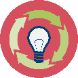 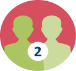 Work in groups 90 min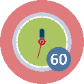 Create own outdoor trail in the real area. The trial consists of tasks with focus to ecological topic(s).Lecturer assists in creating trials. The trials can be run during the lesson or after the lesson as individual or group homework.The presentation of the designed trail (or pdf version of the trail retrieved from the MathCityMap portal) is one of the assessed pieces of the work of ITE student within the Module 10.Create own outdoor trail in the real area. The trial consists of tasks with focus to ecological topic(s).Lecturer assists in creating trials. The trials can be run during the lesson or after the lesson as individual or group homework.The presentation of the designed trail (or pdf version of the trail retrieved from the MathCityMap portal) is one of the assessed pieces of the work of ITE student within the Module 10.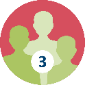 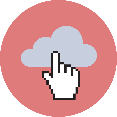 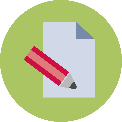                                   Work in groups 45 min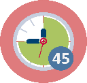 Carbon footprint calculation is available on links:https://footprint.wwf.org.uk/#/https://footprintcalculator.henkel.com/enAnswer questions:How the model of the calculation is constructed?Which data the model requires?Are the data mapping the reality of your life?Compare results of your groups and discuss how the calculation of the carbon footprint can be incorporated to mathematics lessons with SSI issue?Carbon footprint calculation is available on links:https://footprint.wwf.org.uk/#/https://footprintcalculator.henkel.com/enAnswer questions:How the model of the calculation is constructed?Which data the model requires?Are the data mapping the reality of your life?Compare results of your groups and discuss how the calculation of the carbon footprint can be incorporated to mathematics lessons with SSI issue?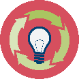                                   Work in groups 45 minDesign mathematics lesson with Carbon footprint topic. Prepare ppt presentation. Work in groups, experience the lesson study principles.https://footprint.wwf.org.uk/#/https://footprintcalculator.henkel.com/enAnswer questions:Which SSI issues does your lesson reflect or discuss?Which activating pedagogical methods do you use in your design?Are there some very sensitive SSI issues within the carbon footprint topic?The presentation of the designed lesson with Carbon footprint topic is one of the assessed pieces of the work of ITE student within the Module 10.Design mathematics lesson with Carbon footprint topic. Prepare ppt presentation. Work in groups, experience the lesson study principles.https://footprint.wwf.org.uk/#/https://footprintcalculator.henkel.com/enAnswer questions:Which SSI issues does your lesson reflect or discuss?Which activating pedagogical methods do you use in your design?Are there some very sensitive SSI issues within the carbon footprint topic?The presentation of the designed lesson with Carbon footprint topic is one of the assessed pieces of the work of ITE student within the Module 10.Activity 3.1: Usefulness and effectiveness of mathematics lessons in relation to SSIActivity 3.1: Usefulness and effectiveness of mathematics lessons in relation to SSIActivity 3.1: Usefulness and effectiveness of mathematics lessons in relation to SSI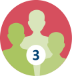             Work in groups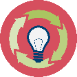 45 minCafé sharing method: Circulating groups of four students (three plus one host). Each host ask the guests to participate in the poster of the table creating. Questions:What do students learn when dealing with lessons in intention of the Module 10?Should SSI be included mathematics lessons? How? Why? Brings the redesigning the lesson useful skills in preparing more motivating and active lessons?Which methods were the most activating? Why?Which parts of the Module 10 were useful for future mathematics teacher?Were some activities more interesting?Were some methods competely new for ITE student? Which ones?The posters filled out during Café sharing method will be displayed publicly as the Module 10 poster gallery.Café sharing method: Circulating groups of four students (three plus one host). Each host ask the guests to participate in the poster of the table creating. Questions:What do students learn when dealing with lessons in intention of the Module 10?Should SSI be included mathematics lessons? How? Why? Brings the redesigning the lesson useful skills in preparing more motivating and active lessons?Which methods were the most activating? Why?Which parts of the Module 10 were useful for future mathematics teacher?Were some activities more interesting?Were some methods competely new for ITE student? Which ones?The posters filled out during Café sharing method will be displayed publicly as the Module 10 poster gallery.Café sharing method: Circulating groups of four students (three plus one host). Each host ask the guests to participate in the poster of the table creating. Questions:What do students learn when dealing with lessons in intention of the Module 10?Should SSI be included mathematics lessons? How? Why? Brings the redesigning the lesson useful skills in preparing more motivating and active lessons?Which methods were the most activating? Why?Which parts of the Module 10 were useful for future mathematics teacher?Were some activities more interesting?Were some methods competely new for ITE student? Which ones?The posters filled out during Café sharing method will be displayed publicly as the Module 10 poster gallery.Café sharing method: Circulating groups of four students (three plus one host). Each host ask the guests to participate in the poster of the table creating. Questions:What do students learn when dealing with lessons in intention of the Module 10?Should SSI be included mathematics lessons? How? Why? Brings the redesigning the lesson useful skills in preparing more motivating and active lessons?Which methods were the most activating? Why?Which parts of the Module 10 were useful for future mathematics teacher?Were some activities more interesting?Were some methods competely new for ITE student? Which ones?The posters filled out during Café sharing method will be displayed publicly as the Module 10 poster gallery.Activity 3.2: Importance and usefulness of key competenciesActivity 3.2: Importance and usefulness of key competenciesActivity 3.2: Importance and usefulness of key competencies  Plenary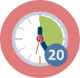 20 minGive your personal feedback of the activities experienced in Module10. Posters created during Café can be completed by individual feedback (labels) and or written comments.Lecturer gives instructions to the final piece of assessment: Essay consists of one to three A4 pages. Topic: Personal feedback to the Module10. Essay is handed out in digital format.Give your personal feedback of the activities experienced in Module10. Posters created during Café can be completed by individual feedback (labels) and or written comments.Lecturer gives instructions to the final piece of assessment: Essay consists of one to three A4 pages. Topic: Personal feedback to the Module10. Essay is handed out in digital format.Give your personal feedback of the activities experienced in Module10. Posters created during Café can be completed by individual feedback (labels) and or written comments.Lecturer gives instructions to the final piece of assessment: Essay consists of one to three A4 pages. Topic: Personal feedback to the Module10. Essay is handed out in digital format.Give your personal feedback of the activities experienced in Module10. Posters created during Café can be completed by individual feedback (labels) and or written comments.Lecturer gives instructions to the final piece of assessment: Essay consists of one to three A4 pages. Topic: Personal feedback to the Module10. Essay is handed out in digital format.HomeworkWrite the essay.Write the essay.Write the essay.Write the essay.